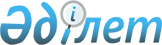 Қазақстан Республикасы Үкіметінің 1998 жылғы 29 қыркүйектегі N 969 қаулысына толықтыру енгізу туралы
					
			Күшін жойған
			
			
		
					Қазақстан Республикасы Үкіметінің Қаулысы 1999 жылғы 5 ақпан N 98. Күші жойылды - ҚР Үкіметінің 2000.03.13. N 383 қаулысымен. ~P000383



          Қазақстан Республикасының Үкіметі қаулы етеді:




          1. "Заңды тұлғалардың түсті және қара металдардың сынықтары мен 
қалдықтарын жинау (дайындау), сақтау, өңдеу және сату жөніндегі қызметін 
лицензиялаудың Тәртібін бекіту туралы" Қазақстан Республикасы Үкіметінің 
1998 жылғы 29 қыркүйектегі N 969  
 P980969_ 
  қаулысына (Қазақстан 
Республикасының ПҮАЖ-ы, 1998 ж., N 34, 313-құжат) мынадай толықтыру 
енгізілсін:




     аталған қаулымен бекітілген Заңды тұлғалардың түсті және қара 
металдардың сынықтары мен қалдықтарын жинау (дайындау), сақтау, өңдеу және 
сату жөніндегі қызметін лицензиялаудың тәртібінде:
     17-тармақтың 1) тармақшасы мынадай мазмұндағы абзацпен толықтырылсын:
     "лицензиаттарға жеке тұлғалардан түсті металдардың сынықтары мен 
қалдықтарын қабылдауға тыйым салу".
     2. Осы қаулы қол қойылған күнінен бастап күшіне енеді.
     
     
     Қазақстан Республикасының
        Премьер-Министрі
     
   Оқығандар:
  Қобдалиева Н.
  Икебаева А.       
      
      


					© 2012. Қазақстан Республикасы Әділет министрлігінің «Қазақстан Республикасының Заңнама және құқықтық ақпарат институты» ШЖҚ РМК
				